Theme:  Slaves Among UsTopic:  Human TraffickingDiscipline: Social Studies/History Grades 10 – 12Overview:  Students will learn about the growing problem of human trafficking, both domestic and international. They will learn what trafficking victims experience, how to recognize the victimization of a modern-day slave, and how to keep themselves safe from predators.Day 3 Student Handout​         |Human Trafficking Community Resources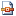 Scripture & Church Teaching​ Have students read the Student Handout and discuss it with them as a class. Additional Student/Classroom Resources can be found below.Videos     StoriesEmmy's Story Emmy is a human trafficking survivor who founded Lacey's Hope Project to spread awareness.  NBC. 1.5 minutes.  "Rebecca Bender"​ shares her story of being trafficked in the US and what domestic trafficking looks like.  2.5 minutes.Former human trafficking victim shares her story with CNN  3.5 minutes.  Testimonies from victims of trafficking  7.5 minutes.  California Against Slavery website has excellent, 2.5 minute videos from women who have survived trafficking and are now working on legislation to prosecute traffickers. Chosen​ movie trailer shares story of two young American women tricked into trafficking. Entire movie can be purchased for use in classroom. 2.5 minutes.  "Maria's Story" shares the story of one woman forced into the sex trade in Greece, a major destination for trafficking victims. 3 minutes.       Informative"Turn on the Light"  Inspirational video about making the truths of human trafficking known.  Catholic Relief Services.  1.5 minutes.  "Hidden America" ABC's Diane Sawyer reports on the truth of sex trafficking in America. 12 minutes.Rescue and Restore​, a project of the Department of Health and Human Services, outlines the problem of human trafficking, how to identify victims of trafficking, and what to do to seek help. 13 minutes.  How Many Are Enough?  From a woman who helps rescue international victims of trafficking.  Powerful and motivational.  It is an excellent conversation starter on what the faith community can do to stop trafficking and help victims heal. 7 minutes.  End It Movement's​ creative way to bring awareness to human trafficking at America's largest sporting events.  3 minute video.Articles If We Want to Save the Children, Let’s Start with Ourselves Article giving perspective on Human Trafficking from 2020.      StoriesHuman Trafficking Survivors Open Up About Horrors" 5 stories of human trafficking victims from the Huffington Post.  Shandra's Story Shandra​​​ shares how she was coerced into sex-trafficking after arriving in the United States.  BBC.  "Human Trafficking Victim Shares Story" U.S. Immigration and Customs Enforcement shares Tonya's story.  Includes several approximately 1-minute videos.  "The Hidden Face of Human Trafficking in Peru" Catholic Relief Services article uses stories of young people to demonstrate the reality of human trafficking in Peru.  Human Trafficking in Orange County.pdf article tells the stories of two women enslaved in the sex trade in Orange County and how they found freedom through the help of local organizations.     Informative"5 Things to Know and Share About Sex Trafficking" website with information on what drives the industry and links to organizations that help. Demonstrates the role of pornography in increasing human trafficking.  ​"St. Patrick and Slavery" Article and human trafficking resources from Catholic Relief Services. How CRS Confronts Human Trafficking Brief handout explaining CRS's method of ending trafficking. "7 Things You May Not Know About Human Trafficking, and 3 Ways to Help" Catholic Relief Services.Data about Profits in the U.S. from Trafficking Enlightening information about the reality of human trafficking in our nation.       St. Josephine Bakhita, Patroness of Human Trafficking Victims"Saint Josephine Bakhita, Witness of Hope for Victims of Human Trafficking" Cardinal Donald Wuerl discusses the life of St. Josephine and human trafficking in the world today.  Patron of Human Trafficking Victims Catholic News Agency shares the story of St. Josephine.   "St. Josephine Bakhita" Biography of St. Josephine and reflection from Franciscan media.  Includes an audio recording.  Websites      CatholicThe Vatican has an anti- human trafficking website with resources.  The USCCB has an anti-human trafficking website with resources.  The Archdiocese offers flyers and resources students can share at their church or school about human trafficking     Resources for survivors of trafficking Polaris Project offers links to local organizations that help survivors of trafficking.  They run a national hotline.  CAST​ (Coalition to Abolish Slavery and Trafficking) LA runs a local hotline and case management for survivors.      Awareness and InformationUnicef resources​ Info sheets and curriculums.  ​Destiny Rescue Anti-human trafficking resources and information.  A21 Campaign Website features ways to get involved, resources, and information.  Slavery Footprint Take the Made in a Free World survey to find out how many slaves worldwide have been involved in the manufacture or processing of what you eat, wear, live in, and play with every day. Eye-opening website.​Website instructing teens on internet safety.  Information presented through comics, blogs, and games. Created by the National Center for Missing and Exploited Children.  Scripture and Church TeachingPope Benedict's Encyclical Letter on the Hope of Salvation See especially sections 3 and 4 for an explanation of the life of St. Josephine Bakhita in light of the hope of salvation. Prayer OpportunitiesPrayer card with St. Josephine Bakhita, patron saint of slaves and trafficking victims.Catholic Relief Services Prayer to End Human Trafficking Brief prayer handout for victims of trafficking.CRS Prayer to Set All Captives Free Brief prayer handout for victims of all types of slavery.  CRS Prayer I Must Turn Back Prayer for solidarity with victims of slavery.  CRS Solidarity Prayer Vigil for Those Who Experience Human Trafficking An outline for a prayer service for an end to human trafficking that also includes education and legislative advocacy.   Stations of the Cross Detailed guidelines from the USCCB to organize a human-trafficking themed Stations of the Cross.  For Parents and TeachersFOR TEACHERS: Website with teaching materials for all grade levels on internet safety and keeping kids safe from traffickers.  Includes handouts, exercise suggestions and online resources.  From the National Center for Missing and Exploited Children.  FOR TEACHERS: The A21 campaign has developed a high school curriculum that can be useful for classes looking to take a deeper look at the issue of human trafficking.  FOR TEACHERS AND PARENTS:  Project iGuardian ​offers practical solutions for teens, parents, and educators for keeping kids safe from online sexual predators.  Online resources as well as information on booking school presentations and a local tipline.  Created by Department of Homeland Security.  FOR TEACHERS AND PARENTS:  Why I Stopped Watching Porn​ Ted Talk from international educator on the link between porn and human trafficking with eye-opening insights into the destructive effects of porn, particularly on youth.  Contains EXPLICIT language.  This video does NOT portray Catholic sexual teaching, but it is helpful information for parents and educators. ​FOR PARENTS:  Covenant Eyes​ internet accountability and tracking software for purchase that can help keep kids safe from pornography online.​